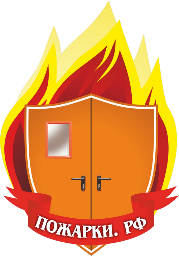 Бланк заказа №4743                                   Директору ООО «Квадрат»Потылицыну М..В.от директора  ООО ______________ООО __________________________, просит Вас изготовить для наших нужд следующие изделия:Директор ООО ______________             м.п.                         дата____________________№ п/пНаименование продукцииСталь, ммШирина, ммВысота, ммРазмер поОткрывание (сторона навесов)НаличникиПорогОстекление,мм (Ш,В)Цвет по RALДополнительные конструкционные изменения и дополнения (антипаника, замки, стекла)Кол-во (шт.)1ДМП-1 EIS-60 Дверь металлическая противопожарная однастворчатая 1 мм9002100по коробкелевоедавысокийнет703512ДМП-1 EIS-60 Дверь металлическая противопожарная однастворчатая 1 мм9002000по проемуправоеданизкийнет7035С левой стороны без наличника.23ДМП-2 EIS-60 Дверь металлическая противопожарная двухстворчатая1 мм12502070световой проемлевоедасъемныйнет300514ДМП-1 EIS-60 Дверь металлическая противопожарная однастворчатая 1 мм8301980по коробкелевоеда14 мм.Противопожарное стекло (300*400мм); 103615ЛМП EIS-60 Люк металлический противопожарный 1 мм800900по коробкелевоеданетнет7035Навесы (шарниры) по стороне 900 мм.56ВМП Ворота металлические противопожарные EI-601 мм24003000по коробкеправоедасъемныйнетСерая ЭмальВ правой створке калитка 800*2000 мм.1